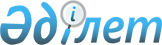 Об организации общественных работ в городе Экибастузе на 2014 год
					
			Утративший силу
			
			
		
					Постановление акимата города Экибастуза Павлодарской области от 17 января 2014 года N 45/1. Зарегистрировано Департаментом юстиции Павлодарской области 17 февраля 2014 года N 3694 Утратило силу в связи с истечением срока действия (письмо руководителя аппарата акима города Экибастуза Павлодарской области от 06 января 2015 года N 24/1-07/6)     Сноска. Утратило силу в связи с истечением срока действия (письмо руководителя аппарата акима города Экибастуза Павлодарской области от 06.01.2015 N 24/1-07/6).
      Примечание РЦПИ.
      В тексте документа сохранена пунктуация и орфография оригинала.
      В соответствии с пунктом 2 статьи 31 Закона Республики Казахстан от 23 января 2001 года "О местном государственном управлении и самоуправлении в Республике Казахстан", подпунктом 5) статьи 7, пунктом 1 статьи 20 Закона Республики Казахстан от 23 января 2001 года "О занятости населения", Правилами организации и финансирования общественных работ, утвержденных постановлением Правительства Республики Казахстан от 19 июня 2001 года N 836 "О мерах по реализации Закона Республики Казахстан от 23 января 2001 года "О занятости населения", акимат города Экибастуза ПОСТАНОВЛЯЕТ:
      1.  Утвердить перечень организаций, в которых будут проводиться общественные работы, виды, объемы, конкретные условия общественных работ, размеры оплаты труда участников и источники их финансирования на 2014 год согласно приложению 1.
      2.  Определить спрос и предложение на общественные работы на 2014 год согласно приложению 2.
      3.  Контроль за исполнением данного постановления возложить на курирующего заместителя акима города Экибастуза по социальным вопросам.
      4.  Настоящее постановление вводится в действие по истечении десяти календарных дней после дня его первого официального опубликования.

 Перечень организаций, в которых будут проводиться общественные
работы, виды, объемы и конкретные условия общественных работ,
размеры оплаты труда и источники их финансирования на 2014 год     Сноска. Приложение 1 с изменениями, внесенными постановлением акимата города Экибастуза Павлодарской области от 25.04.2014 N 439/4 (вводится в действие по истечении десяти календарных дней после дня его первого официального опубликования).

 Спрос и предложения на
общественные работы на 2014 год     Сноска. Приложение 2 с изменениями, внесенными постановлением акимата города Экибастуза Павлодарской области от 25.04.2014 N 439/4 (вводится в действие по истечении десяти календарных дней после дня его первого официального опубликования).


					© 2012. РГП на ПХВ «Институт законодательства и правовой информации Республики Казахстан» Министерства юстиции Республики Казахстан
				      Аким города ЭкибастузаА. ВербнякПриложение 1
к постановлению акимата
города Экибастуза
от 17 января 2014 года N 45/1N п/пПеречень организацийВиды общественных работОбъемы и конкретные условия общественных работРазмеры оплаты труда участников и источники их финансирования123451.Государственное коммунальное предприятие "Экибастузкоммунсервис" отдела жилищно-коммунального хозяйства, пассажирского транспорта и автомобильных дорог акимата города ЭкибастузаБлагоустройство территорий населенных пунктов регионаУборка контейнерных площадок – 104 контейнерных площадок, затаривание и вывоз мусора – 11 участков
 
 8 часовой рабочий день с гибким графиком работы, продолжительность рабочего времени – не превышает 40 часов в неделюМинимальная заработная плата, установленная законодательством Республики Казахстан на 2014 год, местный бюджет2.Товарищество с ограниченной ответственностью "Экибастузлифт"Обход подъездов домов – 266 подъездов, оборудованных лифтамиРабота по уборке и содержанию в надлежащем состоянии 266 лифтов;
 
 8 часовой рабочий день с гибким графиком работы, продолжительность рабочего времени – не превышает 40 часов в неделюМинимальная заработная плата, установленная законодательством Республики Казахстан на 2014 год, местный бюджет3.Коммунальное государственное казенное предприятие "Образовательно-досуговый комплекс "Кайнар" отдела образования акимата города Экибастуза"Подсобные работыДежурство на вахте - 1960 часов в год
 
 8 часовой рабочий день с гибким графиком работы, продолжительность рабочего времени – не превышает 40 часов в неделюМинимальная заработная плата, установленная законодательством Республики Казахстан на 2014 год, местный бюджет4.Коммунальное государственное казенное предприятие "Ясли-сад N 18 "Гномик" отдела образования акимата города Экибастуза"Подсобные работыДежурство на вахте - 1960 часов в год
 
 8 часовой рабочий день с гибким графиком работы, продолжительность рабочего времени – не превышает 40 часов в неделюМинимальная заработная плата, установленная законодательством Республики Казахстан на 2014 год, местный бюджет5.Коммунальное государственное казенное предприятие "Ясли-сад N 5 "Жулдыз" отдела образования акимата города Экибастуза"Подсобные работыДежурство на вахте - 1960 часов в год
 
 8 часовой рабочий день с гибким графиком работы, продолжительность рабочего времени – не превышает 40 часов в неделюМинимальная заработная плата, установленная законодательством Республики Казахстан на 2014 год, местный бюджет6.Коммунальное государственное казенное предприятие "Ясли-сад N 7 "Ботакан" отдела образования акимата города Экибастуза"Подсобные работыДежурство на вахте - 1960 часов в год
 
 8 часовой рабочий день с гибким графиком работы, продолжительность рабочего времени – не превышает 40 часов в неделюМинимальная заработная плата, установленная законодательством Республики Казахстан на 2014 год, местный бюджет7.Коммунальное государственное казенное предприятие "Санаторный ясли-сад N 3 "Гнездышко" отдела образования акимата города Экибастуза"Подсобные работыДежурство на вахте - 1960 часов в год
 
 8 часовой рабочий день с гибким графиком работы, продолжительность рабочего времени – не превышает 40 часов в неделюМинимальная заработная плата, установленная законодательством Республики Казахстан на 2014 год, местный бюджет8.Государственное учреждение "Аппарат акима поселка Солнечный"Благоустройство территорий населенного пунктаРаботы по ручной уборке территорий от мусора, снега и гололеда – 40305 м2, содержание парков и скверов – 65738 м2, посадка деревьев, обрезка и формирование кроны деревьев, посадка и полив зеленых насаждений – 3500 шт.
 
 8 часовой рабочий день с гибким графиком работы, продолжительность рабочего времени – не превышает 40 часов в неделюМинимальная заработная плата, установленная законодательством Республики Казахстан на 2014 год, местный бюджет9.Государственное учреждение "Аппарат акима Байетского сельского округа"Благоустройство территорий населенного пунктаРаботы по ручной уборке территорий от мусора, снега и гололеда – 2000 м2, содержание парков и скверов – 250 м2, посадка деревьев, обрезка и формирование кроны деревьев, посадка и полив зеленых насаждений – 200 шт.
 
 8 часовой рабочий день с гибким графиком работы, продолжительность рабочего времени – не превышает 40 часов в неделюМинимальная заработная плата, установленная законодательством Республики Казахстан на 2014 год, местный бюджет10.Государственное учреждение "Аппарат акима Экибастузского сельского округа"Благоустройство территорий населенного пунктаРаботы по ручной уборке территорий от мусора, снега и гололеда – 6000 м2, уборка и вывоз мусора с контейнерных площадок, ликвидация неорганизованных свалок – 4000 м2, посадка деревьев, обрезка и формирование кроны деревьев, посадка и полив зеленых насаждений – 100 шт.
 
 8 часовой рабочий день с гибким графиком работы, продолжительность рабочего времени – не превышает 40 часов в неделюМинимальная заработная плата, установленная законодательством Республики Казахстан на 2014 год, местный бюджет11.Государственное учреждение "Аппарат акима села Шикылдак"Благоустройство территорий населенного пунктаРаботы по ручной уборке территорий от мусора, снега и гололеда – 60000 м2, посадка деревьев, обрезка и формирование кроны деревьев, посадка и полив зеленых насаждений – 50 шт.
 
 8 часовой рабочий день с гибким графиком работы, продолжительность рабочего времени – не превышает 40 часов в неделюМинимальная заработная плата, установленная законодательством Республики Казахстан на 2014 год, местный бюджет12.Государственное учреждение "Аппарат акима Кояндинского сельского округа"Благоустройство территорий населенного пунктаРаботы по ручной уборке территорий от мусора, снега и гололеда – 10850 м2, обрезка и формирование кроны деревьев, полив зеленых насаждений – 250 шт.
 
 8 часовой рабочий день с гибким графиком работы, продолжительность рабочего времени – не превышает 40 часов в неделюМинимальная заработная плата, установленная законодательством Республики Казахстан на 2014 год, местный бюджет13.Государственное учреждение "Аппарат акима села Бескауга"Благоустройство территорий населенного пунктаРаботы по ручной уборке территорий от мусора, снега и гололеда – 2500 м2, посадка деревьев, обрезка и формирование кроны деревьев, посадка и полив зеленых насаждений - 100 шт.
 
 8 часовой рабочий день с гибким графиком работы, продолжительность рабочего времени – не превышает 40 часов в неделюМинимальная заработная плата, установленная законодательством Республики Казахстан на 2014 год, местный бюджет14.Государственное учреждение "Аппарат акима села имени академика А.Маргулана"Благоустройство территорий населенного пунктаРаботы по ручной уборке территорий от мусора, снега и гололеда – 4000 м2, содержание парков и скверов – 300 м2, посадка деревьев, обрезка и формирование кроны деревьев, посадка и полив зеленых насаждений – 30 шт.
 
 8 часовой рабочий день с гибким графиком работы, продолжительность рабочего времени – не превышает 40 часов в неделюМинимальная заработная плата, установленная законодательством Республики Казахстан на 2014 год, местный бюджет15.Государственное учреждение "Аппарат акима Железнодорожного сельского округа"Благоустройство территорий населенного пунктаРаботы по ручной уборке территорий от мусора, снега и гололеда – 12000 м2, ликвидация неорганизованных свалок – 2500 м3, посадка деревьев, обрезка и формирование кроны деревьев, посадка и полив зеленых насаждений – 40 шт.
 
 8 часовой рабочий день с гибким графиком работы, продолжительность рабочего времени – не превышает 40 часов в неделюМинимальная заработная плата, установленная законодательством Республики Казахстан на 2014 год, местный бюджет16.Государственное учреждение "Аппарат акима Кудайкольского сельского округа"Благоустройство территорий населенного пунктаРаботы по ручной уборке территорий от мусора, снега и гололеда – 10850 м2, посадка деревьев, обрезка и формирование кроны деревьев, посадка и полив зеленых насаждений – 500 шт. 
 
 8 часовой рабочий день с гибким графиком работы, продолжительность рабочего времени – не превышает 40 часов в неделюМинимальная заработная плата, установленная законодательством Республики Казахстан на 2014 год, местный бюджет17.Государственное учреждение "Аппарат акима поселка Шидерты"Благоустройство территорий населенного пунктаРаботы по ручной уборке территорий от мусора, снега и гололеда – 200000 м2, содержание парков и скверов – 1000 м2, посадка деревьев, обрезка и формирование кроны деревьев, посадка и полив зеленых насаждений – 200 шт.
 
 8 часовой рабочий день с гибким графиком работы, продолжительность рабочего времени – не превышает 40 часов в неделюМинимальная заработная плата, установленная законодательством Республики Казахстан на 2014 год, местный бюджет18.Государственное учреждение "Аппарат акима Аккольского сельского округа"Благоустройство территорий населенного пунктаРаботы по ручной уборке территорий от мусора, снега и гололеда – 5000 м2, содержание парков и скверов – 2228 м2, посадка деревьев, обрезка и формирование кроны деревьев, посадка и полив зеленых насаждений – 100 шт.
 
 8 часовой рабочий день с гибким графиком работы, продолжительность рабочего времени – не превышает 40 часов в неделюМинимальная заработная плата, установленная законодательством Республики Казахстан на 2014 год, местный бюджет19.Государственное учреждение "Аппарат акима Торт-Кудукского сельского округа"Благоустройство территорий населенного пунктаРаботы по ручной уборке территорий от мусора, снега и гололеда – 1200 м2, содержание парков и скверов – 1000 м2, посадка деревьев, обрезка и формирование кроны деревьев, посадка и полив зеленых насаждений – 200 шт. 
 
 8 часовой рабочий день с гибким графиком работы, продолжительность рабочего времени – не превышает 40 часов в неделюМинимальная заработная плата, установленная законодательством Республики Казахстан на 2014 год, местный бюджет20.Государственное учреждение "Аппарат акима Сарыкамысского сельского округа"Благоустройство территорий населенного пунктаРаботы по ручной уборке территорий от мусора, снега и гололеда – 2000 м2, посадка деревьев, обрезка и формирование кроны деревьев, посадка и полив зеленых насаждений – 200 шт.
 
 8 часовой рабочий день с гибким графиком работы, продолжительность рабочего времени – не превышает 40 часов в неделюМинимальная заработная плата, установленная законодательством Республики Казахстан на 2014 год, местный бюджет21.Государственное учреждение "Экибастузский территориальный отдел N 2 судебных исполнителей Департамента по исполнению судебных актов Павлодарской области"Работа с документациейОбработка и оформление документов, курьерская работа – 18000 шт. в год:
 
 8 часовой рабочий день с гибким графиком работы, продолжительность рабочего времени – не превышает 40 часов в неделюМинимальная заработная плата, установленная законодательством Республики Казахстан на 2014 год, местный бюджет22.Государственное учреждение "Экибастузский территориальный отдел N 1 судебных исполнителей Департамента по исполнению судебных актов Павлодарской области"Работа с документациейОбработка и оформление документов, курьерская работа – 18000 шт. в год:
 
 8 часовой рабочий день с гибким графиком работы, продолжительность рабочего времени – не превышает 40 часов в неделюМинимальная заработная плата, установленная законодательством Республики Казахстан на 2014 год, местный бюджет23.Государственное учреждение "Отдел занятости и социальных программ акимата города Экибастуза"Работа с документациейОбработка и оформление документов, курьерская работа – 500 шт. в месяц:
 
 8 часовой рабочий день с гибким графиком работы, продолжительность рабочего времени – не превышает 40 часов в неделюМинимальная заработная плата, установленная законодательством Республики Казахстан на 2014 год, местный бюджет24.Коммунальное государственное казенное предприятие "Центр развития ясли-сад N 1 "Ромашка" отдела образования акимата города Экибастуза"Подсобные работыДежурство на вахте - 1960 часов в год
 
 8 часовой рабочий день с гибким графиком работы, продолжительность рабочего времени – не превышает 40 часов в неделюМинимальная заработная плата, установленная законодательством Республики Казахстан на 2014 год, местный бюджет25.Коммунальное государственное казенное предприятие "Ясли-сад N 2 "Балдырган" отдела образования акимата города Экибастуза"Подсобные работыДежурство на вахте - 1960 часов в год
 
 8 часовой рабочий день с гибким графиком работы, продолжительность рабочего времени – не превышает 40 часов в неделюМинимальная заработная плата, установленная законодательством Республики Казахстан на 2014 год, местный бюджет26.Филиал Республиканского государственного предприятия "Центр обслуживания населения" по Павлодарской областиПодсобные работыДежурство на вахте - 1960 часов в год
 
 8 часовой рабочий день с гибким графиком работы, продолжительность рабочего времени – не превышает 40 часов в неделюМинимальная заработная плата, установленная законодательством Республики Казахстан на 2014 год, местный бюджет27.Общественный фонд "Альтернатива"Оказание помощи в организациях, проведение общественных компаний, опросов общественного мнения. Мероприятия культурно-массового значенияРаздача листовок, справочников – 699 шт. в год, ведение анонимного анкетирования – 25 шт. в месяц, рассылка приглашений – 699 шт. в месяц
 
 8 часовой рабочий день с гибким графиком работы, продолжительность рабочего времени – не превышает 40 часов в неделюМинимальная заработная плата, установленная законодательством Республики Казахстан на 2014 год, местный бюджет28Коммунальное государственное казенное предприятие "№ 11 "Қарлығаш" бөбектер бақшасы" аппарата акима поселка Шидерты города Экибастуза, акимата города ЭкибастузаПодсобные работыДежурство на вахте - 1960 часов в год 8 часовой рабочий день с гибким графиком работы, продолжительность рабочего времени - не превышает 40 часов в неделюМинимальная заработная плата, установленная законодательством Республики Казахстан на 2014 год, местный бюджетПриложение 2
к постановлению акимата
города Экибастуза
от 17 января 2014 года N 45/1N п/пПеречень организацийСпрос (заявленная потребность рабочих мест)Предложение (утверждено рабочих мест)12341.Государственное коммунальное предприятие "Экибастузкоммунсервис" отдела жилищно-коммунального хозяйства, пассажирского транспорта и автомобильных дорог акимата города Экибастуза50502.Товарищество с ограниченной ответственностью "Экибастузлифт"1001003.Коммунальное государственное казенное предприятие "Образовательно-досуговый комплекс "Кайнар" отдела образования акимата города Экибастуза"114.Коммунальное государственное казенное предприятие "Ясли-сад N 18 "Гномик" отдела образования акимата города Экибастуза"115.Коммунальное государственное казенное предприятие "Ясли-сад N 5 "Жулдыз" отдела образования акимата города Экибастуза"116.Коммунальное государственное казенное предприятие "Ясли-сад N 7 "Ботакан" отдела образования акимата города Экибастуза"117.Коммунальное государственное казенное предприятие "Санаторный ясли-сад N 3 "Гнездышко" отдела образования акимата города Экибастуза"118.Государственное учреждение "Аппарат акима поселка Солнечный"20209.Государственное учреждение "Аппарат акима Байетского сельского округа"4410.Государственное учреждение "Аппарат акима Экибастузского сельского округа"7711.Государственное учреждение "Аппарат акима поселка Шикылдак"6612.Государственное учреждение "Аппарат акима Кояндинского сельского округа"5513.Государственное учреждение "Аппарат акима села Бескауга"3314.Государственное учреждение "Аппарат акима села имени академика А.Маргулана"3315.Государственное учреждение "Аппарат акима Железнодорожного сельского округа"2216.Государственное учреждение "Аппарат акима Кудайкольского сельского округа"4417.Государственное учреждение "Аппарат акима села Шидерты"202018.Государственное учреждение "Аппарат акима Аккольского сельского округа"5519.Государственное учреждение "Аппарат акима Торт-Кудукского сельского округа"2220.Государственное учреждение "Аппарат акима Сарыкамысского сельского округа"2221.Государственное учреждение "Экибастузский территориальный отдел N 2 судебных исполнителей Департамента по исполнению судебных актов Павлодарской области"202022.Государственное учреждение "Экибастузский территориальный отдел N 1 судебных исполнителей Департамента по исполнению судебных актов Павлодарской области"202023.Государственное учреждение "Отдел занятости и социальных программ акимата города Экибастуза"5524.Коммунальное государственное казенное предприятие "Центр развития ясли-сад N 1 "Ромашка" отдела образования акимата города Экибастуза"1125.Коммунальное государственное казенное предприятие "Ясли-сад N 2 "Балдырган" отдела образования акимата города Экибастуза"1126.Филиал Республиканского государственного предприятия "Центр обслуживания населения" по Павлодарской области2227.Общественный фонд "Альтернатива"8828Коммунальное государственное казенное предприятие "№ 11 "Қарлығаш" бөбектер бақшасы" аппарата акима поселка Шидерты города Экибастуза, акимата города Экибастуза11